.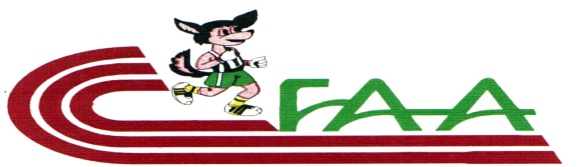 FEDERATION ALGERIENNE D’ATHLETISMELigue d’Athlétisme de la Wilaya de Bejaia Championnat National Inter Clubs« MOULAY Bachir »25 & 26 Avril  2014 – Souk El Ténine-BejaiaL.A.BVendredi MatinVendredi MatinVendredi MatinVendredi MatinVendredi MatinVendredi MatinVendredi MatinVendredi MatinVendredi MatinVendredi MatinVendredi Matin10000m MARCHE HOMMES10000m MARCHE HOMMES10000m MARCHE HOMMES10000m MARCHE HOMMES10000m MARCHE HOMMES10000m MARCHE HOMMES10000m MARCHE HOMMES10000m MARCHE HOMMES10000m MARCHE HOMMES10000m MARCHE HOMMES10000m MARCHE HOMMESDateDate25.04.1425.04.14HeureHeure8 :308 :30VVClDosNomPrénomPrénomD.ND.NClubC.WPerfCote1370DJERFKHIREDDINEKHIREDDINE12.06.9512.06.95ICST131:13:41473NC338BENDJEMAA MOUADMOUAD13.07.9513.07.95CNN16DNF 01MARTEAU DAMESMARTEAU DAMESMARTEAU DAMESMARTEAU DAMESMARTEAU DAMESMARTEAU DAMESMARTEAU DAMESMARTEAU DAMESMARTEAU DAMESMARTEAU DAMESMARTEAU DAMESDateDate25.04.1425.04.14HeureHeure8 :358 :35VVClDosNomPrénomPrénomD.ND.NClubC.WPerfCote1BOUZEBRAZOUINAZOUINA03.10.9003.10.90MBB0658.92FAA2305TALBIYASMINEYASMINE05.06.9505.06.95AMCB0644.446823290OURABAHFARAHFARAH17.05.9617.05.96MBB0639.045964271MANANAWALNAWAL18.01.9718.01.97ESA0630.474595243SAIDANIMERIEMMERIEM11.07.9511.07.95AMB0627.594136253DERGUINILYNDALYNDA27.12.9727.12.97ASFJ0621.08310HAUTEUR DAMESHAUTEUR DAMESHAUTEUR DAMESHAUTEUR DAMESHAUTEUR DAMESHAUTEUR DAMESHAUTEUR DAMESHAUTEUR DAMESHAUTEUR DAMESHAUTEUR DAMESHAUTEUR DAMESDateDate25.04.1425.04.14HeureHeure9 :009 :00VVClDosNomPrénomPrénomD.ND.NClubC.WPerfCote1251MADOUNILIZALIZA24.05.9624.05.96ASFJ061.577731CHIBANIWIAMWIAM0000ASSN161.57FAA3304OULMOUFERIELFERIEL24.01.9524.01.95AMCB061.547444312LAGOUGFATMA ZOHRAFATMA ZOHRA19941994CRC161.517155288HAIDER SAMIASAMIA17.11.9517.11.95MBB061.456576244BORDJAHKATIAKATIA20.09.9520.09.95AMB061.254657296ADDALASABRINASABRINAASSN161.25465T.SAUT HOMMEST.SAUT HOMMEST.SAUT HOMMEST.SAUT HOMMEST.SAUT HOMMEST.SAUT HOMMEST.SAUT HOMMEST.SAUT HOMMEST.SAUT HOMMEST.SAUT HOMMEST.SAUT HOMMESDateDateDate25.04.1425.04.14HeureHeure9 :109 :10ClDosDosNomPrénomPrénomD.ND.NClubC.WPerfVVCote1428428SADMIHICHEMHICHEM25.10.9325.10.93AMCB0614.8619252425425MESSAOUDIA/RAHMANEA/RAHMANE02.09.9402.09.94RBS0614.170.68513454454LEMAICISADEKSADEK19951995CRC1613.30-0.27234521521BARAANISANIS12.03.9412.03.94ASFJ0612.50-0.16765475475MERAZGAA/HAKA/HAK25.10.9325.10.93SARAB0512.201.6644NC416416MILIFAYCELFAYCEL23.01.9623.01.96MBB06NM/01NC326326BOUDJEMAAAZZEDINEAZZEDINE02.09.9402.09.94CAAT14NM/01100M HAIES DAMES100M HAIES DAMES100M HAIES DAMES100M HAIES DAMES100M HAIES DAMES100M HAIES DAMES100M HAIES DAMES100M HAIES DAMES100M HAIES DAMES100M HAIES DAMES100M HAIES DAMESDateDate25.04.1425.04.14HeureHeure9 :319 :31VV-0.1-0.1ClDosNomPrénomPrénomD.ND.NClubC.WPerfCote1SALMIMAROUAMAROUA15.36FAA2246BOUMANAF.ZOHRAF.ZOHRA04.03.9404.03.94ASFJ0616.008073315MEHENNINEILANEILA19971997CRC1617.456624283GUENAOUIWARDAWARDA28.02.9628.02.96MBB0618.925305235CHABOUNIWARDAWARDA24.12.9624.12.96AMB0621.24351NC304OULMOUFERIELFERIEL24.01.9524.01.95AMCB06DNF01NC292BENKACIMANELMANEL08.02.9708.02.97ASSN16DNF01110M HAIES HOMMES Série 1110M HAIES HOMMES Série 1110M HAIES HOMMES Série 1110M HAIES HOMMES Série 1110M HAIES HOMMES Série 1110M HAIES HOMMES Série 1110M HAIES HOMMES Série 1110M HAIES HOMMES Série 1110M HAIES HOMMES Série 1110M HAIES HOMMES Série 1110M HAIES HOMMES Série 1DateDate25.04.1425.04.14HeureHeure9 :479 :47VV1.31.3ClDosNomPrénomPrénomD.ND.NClubC.WPerfCote1455AYADIABDELKRIMABDELKRIM19941994CRC1616.117252397MOUAICIMUSTAPHAMUSTAPHA03.12.9503.12.95MBB0616.936093430IDJEDYANISYANIS17.03.9417.03.94AMCB0617.545304475MERAZGAA/HAKA/HAK25.10.9325.10.93SARAB0519.982685364AZIBIABDELGHANIABDELGHANI05.12.9605.12.96GSP1620.272436424AGGOUNEIMADEIMADE18.07.9618.07.96RBS0621.07180110M HAIES HOMMES Série 2110M HAIES HOMMES Série 2110M HAIES HOMMES Série 2110M HAIES HOMMES Série 2110M HAIES HOMMES Série 2110M HAIES HOMMES Série 2110M HAIES HOMMES Série 2110M HAIES HOMMES Série 2110M HAIES HOMMES Série 2Heure9 :50VV3.21326BOUDJEMAAAZZEDINE96CAAT1415.947502318BOULAINCEURKACI09.03.93AMB0616.446773521BARAANIS12.03.94ASFJ0619.932734335BELGUERMIADLENE15.06.96CNN1620.29241DNS384NOUARIZEIN EDDINE05-10-96JSMBA16DNS00DNS465ABIDABDELHADI1993ASAPC16DNS00DISQUE HOMMESDISQUE HOMMESDISQUE HOMMESDISQUE HOMMESDISQUE HOMMESDISQUE HOMMESDISQUE HOMMESDISQUE HOMMESDISQUE HOMMESDISQUE HOMMESDISQUE HOMMESDateDate25.04.1425.04.14HeureHeure10 :0010 :00VVClDosNomPrénomPrénomD.ND.NClubC.WPerfCote1437AMOURIBRAHIMBRAHIM19931993CRC1640.046922417AMMARILOUNISLOUNIS06.11.9406.11.94MBB0638.936713342MAATALAHANISANIS19941994CNN1636.976374426LAKBALMOUNIRMOUNIR21.03.9521.03.95RBS0634.155865387TEBICHEMED AREZKIMED AREZKI03-08-9603-08-96JSMBA1632.925626366BELFAAMEHDIMEHDI14.01.9614.01.96GSP1630.285167432CHETTIOUIMD AMINEMD AMINE15.10.9415.10.94AMCB0628.684878516TAFROUNTH.EDDINEH.EDDINE15.05.9515.05.95SARAB0525.134239332MEKKIBENAISSABENAISSA15.05.9415.05.94CAAT1421.6236010381BOUBAKEURMED EL AMINEMED EL AMINE15-03-9615-03-96ICST1317.9529411525TAZRARTDJAMALDJAMAL09.02.9609.02.96ASFJ0617.8529212324MAHMOUDIAMAZIGHAMAZIGH21.12.9621.12.96AMB0617.3628313466MAHIOUSKOCEILAKOCEILA28.09.9528.09.95ASAPC1614.04224400M DAMES400M DAMES400M DAMES400M DAMES400M DAMES400M DAMES400M DAMES400M DAMES400M DAMES400M DAMES400M DAMESDateDate25.04.1425.04.14HeureHeure10 :1410 :14VVClDosNomPrénomPrénomD.ND.NClubC.WPerfCote1248RAMDANIHANANEHANANE01.09.9501.09.95ASFJ061.00.728482311RIGHINOUR EL HOUDANOUR EL HOUDA19931993CRC161.03.027803285BERKANISALIMASALIMA02.01.9302.01.93MBB061.03.897554297HADDADASMAASMA19.03.9619.03.96ASSN161.04.217465301AIREDJKAMELIAKAMELIA24.01.9724.01.97AMCB061.06.266956239BENAHMEDAMELAMEL28.10.9528.10.95AMB061.06.606807256MEBAREKBADRABADRA22.12.9522.12.95CAAT141.09.226118262MEDJEBARSABRINASABRINA16.06.9616.06.96ESA061.10.27585HAUTEUR HOMMESHAUTEUR HOMMESHAUTEUR HOMMESHAUTEUR HOMMESHAUTEUR HOMMESHAUTEUR HOMMESHAUTEUR HOMMESHAUTEUR HOMMESHAUTEUR HOMMESHAUTEUR HOMMESHAUTEUR HOMMESDateDate25.04.1425.04.14HeureHeure10 :2010 :20VVClDosNomPrénomPrénomD.ND.NClubC.WPerfCote1524CHENGARIAKRAM SAIDAKRAM SAID05.01.9405.01.94ASFJ061.968542460TEBANIABDELMALEKABDELMALEK19961996CRC161.938273433RILIBILLELBILLEL05.02.9605.02.96AMCB061.938274343TOUAOULASEDDIKSEDDIK02.02.9502.02.95CNN161.938275318BOULAINCEURKACIKACI09.03.9309.03.93AMB061.908006415KAREDMEHDIMEHDI15.08.9615.08.96MBB061.706217464ZAHIABDELGHANIABDELGHANI21.04.9621.04.96ASAPC161.655778328DRISSIMOHAMMEDMOHAMMED26.06.9626.06.96CAAT141.605329388GACEMBILLELBILLEL28-01-9628-01-96JSMBA161.50445NC380SALHIBOUBAKEURBOUBAKEUR18-07-9618-07-96ICST13NM01NC364AZIBIABDELGHANIABDELGHANI05.12.9605.12.96GSP16NM01T-SAUT DAMEST-SAUT DAMEST-SAUT DAMEST-SAUT DAMEST-SAUT DAMEST-SAUT DAMEST-SAUT DAMEST-SAUT DAMEST-SAUT DAMEST-SAUT DAMEST-SAUT DAMESDateDateDate25.04.1425.04.14HeureHeure10 :2510 :25ClDosDosNomPrénomPrénomD.ND.NClubC.WPerfVVCote1247247OUKACIKATIAKATIA27.02.9527.02.95ASFJ0611.63-3.78512SELMIKAWTHARKAWTHAR01.01.9601.01.96NRB1611.62-3.2FAA3298298BENSIALILOUBNALOUBNA19.07.9719.07.97ASSN1611.59-2.18474287287MANDILLIDIALIDIA01.04.9601.04.96MBB0611.08-3.07955241241BELAMRIAIDAAIDA02.01.9402.01.94AMB0610.553.67416264264LARBI PACHANEDJMANEDJMA19.01.9519.01.95ESA0610.07-2.96927315315MEHENNINEILANEILA19971997CRC1609.940.26798301301AIREDJKAMELIAKAMELIA24.01.9724.01.97AMCB0609.54-1.6639400M HOMMES SERIE 1400M HOMMES SERIE 1400M HOMMES SERIE 1400M HOMMES SERIE 1400M HOMMES SERIE 1400M HOMMES SERIE 1400M HOMMES SERIE 1400M HOMMES SERIE 1400M HOMMES SERIE 1400M HOMMES SERIE 1400M HOMMES SERIE 1DateDate25.04.1425.04.14HeureHeure10 : 3510 : 35VVClDosNomPrénomPrénomD.ND.NClubC.WPerfCote1363ABDENNOUZRAMZIRAMZI23.05.9323.05.93GSP1649.309132333HAMOUOUSSAMAOUSSAMA07.08.9607.08.96CAAT1452.457403428SADMIHICHEMHICHEM25.10.9325.10.93AMCB0653.666794462DEGOUAHABDERRAHIMABDERRAHIM15.09.9415.09.94ASAPC1654.246505321ZAIDIHAMZAHAMZA01.11.9601.11.96AMB0654.956166377BEKHTAOUIOSSEMAOSSEMA17.06.9617.06.96ICST1356.025677471BERADJCHOUAIBCHOUAIB22.05.9522.05.95SARAB0556.865298398YATTATAHARTAHAR14.09.9414.09.94MBB0658.89444400M HOMMES SERIE 2400M HOMMES SERIE 2400M HOMMES SERIE 2400M HOMMES SERIE 2400M HOMMES SERIE 2400M HOMMES SERIE 2400M HOMMES SERIE 2400M HOMMES SERIE 2400M HOMMES SERIE 2Heure10 :441383BOUAIANADIR06-09-95JSMBA1650.338552344GHEZALIMED REDA29.07.96CNN1653.087083457HADJ TAHARABDERAHMANE1996CRC1653.147054518IGHZIRIABDERAHIM02.12.94ASFJ0655.425945420DAHIAMALEK15.09.96RBS0655.525901500M DAMES1500M DAMES1500M DAMES1500M DAMES1500M DAMES1500M DAMES1500M DAMES1500M DAMES1500M DAMES1500M DAMES1500M DAMESDateDate25.04.1425.04.14HeureHeure10 :5210 :52VVClDosNomPrénomPrénomD.ND.NClubC.WPerfCote1284IMZI DAHBIADAHBIA15.06.9415.06.94MBB064.56.957912268REMTANIDYHIADYHIA21.09.9421.09.94ESA064.59.957723NOUIRIIMENEIMENE9898ASSN165.05.03FAA4261BOKHORSZINEBZINEB07.05.9607.05.96CAAT145.05.967335294TADJ SONDOUSSONDOUS03.04.9603.04.96ASSN165.14.976786242DRISSISARASARA08.06.9508.06.95AMB065.52.07473NC310ATMANENARIMENENARIMENE19951995CRC16DNF011500M HOMMES1500M HOMMES1500M HOMMES1500M HOMMES1500M HOMMES1500M HOMMES1500M HOMMES1500M HOMMES1500M HOMMES1500M HOMMES1500M HOMMESDateDate25.04.1425.04.14HeureHeure11 :0411 :04VVClDosNomPrénomPrénomD.ND.NClubC.WPerfCote1463KADDARSALIMSALIM23.11.9323.11.93ASAPC163.51.929522367CHENITIAMINEAMINE22.05.9322.05.93GSP163.53.519333385KHELILIMED ALIMED ALI19-01-9519-01-95JSMBA163.58.318744336MSELESSHOCINEHOCINECNN164.09.987415399BOUKTIT ANISANIS17.08.9417.08.94MBB064.20.026356331BOUFARESSID AHMEDSID AHMED23.06.9423.06.94CAAT144.20.346317422DAHIALOTFILOTFI04.07.9604.07.96RBS064.26.195738520IMZILYESLYES23.10.9323.10.93ASFJ064.29.045469473MERADIHAROUNEHAROUNE24.01.9624.01.96SARAB054.32.8551110319ARZOUGRACIMRACIM05.12.9505.12.95AMB064.33.2550711379AMEURHICHEMHICHEM18.07.9318.07.93ICST134.39.7945012458GUEFIFAISLAMISLAM22.02.9422.02.94CRC164.48.64377Vendredi Après-MidiVendredi Après-MidiVendredi Après-MidiVendredi Après-MidiVendredi Après-MidiVendredi Après-MidiVendredi Après-MidiVendredi Après-MidiVendredi Après-MidiVendredi Après-MidiVendredi Après-MidiJAVELOT HOMMESJAVELOT HOMMESJAVELOT HOMMESJAVELOT HOMMESJAVELOT HOMMESJAVELOT HOMMESJAVELOT HOMMESJAVELOT HOMMESJAVELOT HOMMESJAVELOT HOMMESJAVELOT HOMMESDateDate25.04.1425.04.14HeureHeure16 :3016 :30VVClDosNomPrénomPrénomD.ND.NClubC.WPerfCote12426LAKBALMOUNIRMOUNIR21.03.9521.03.95RBS0652.727065437AMOURIBRAHIMBRAHIM19931993CRC1649.986689432CHETTIOUIMD AMINEMD AMINE15.10.9415.10.94AMCB0646.2461613524CHENGARIAKRAM SAIDAKRAM SAID05.01.9405.01.94ASFJ0641.6955310321ZAIDIACHOURACHOUR12.10.9512.10.95AMB0640.065306515MOUMENYACINEYACINE15.04.9315.04.93SARAB0539.785267386SADOKMOHAMEDMOHAMED25-05-9525-05-95JSMBA1637.114898418BOUATIAHOCINEHOCINE18.10.9418.10.94MBB0632.994323369TABTIBILELBILEL07.06.9307.06.93GSP1630.023912332MEKKIBENAISSABENAISSA15.05.9415.05.94CAAT1427.003504370DJERFKHIREDDINEKHIREDDINE12-06-9512-06-95ICST1321.062681461SAADWALIDWALID17.08.9517.08.95ASAPC1616.1420011344GHEZALIREDAREDA29.07.9629.07.96CNN1609.77113LONGUEUR HOMMESLONGUEUR HOMMESLONGUEUR HOMMESLONGUEUR HOMMESLONGUEUR HOMMESLONGUEUR HOMMESLONGUEUR HOMMESLONGUEUR HOMMESLONGUEUR HOMMESLONGUEUR HOMMESLONGUEUR HOMMESDateDateDate25.04.1425.04.14HeureHeure16 :4016 :40ClDosDosNomPrénomPrénomD.ND.NClubC.WPerfVVCote1TRIKIYASSER MED TYASSER MED T24.03.9724.03.97JMSC257.342.9FAA2454454LEMAICISADEKSADEK19951995CRC166.855.18853425425MESSAOUDIA/RAHMANEA/RAHMANE02.09.9402.09.94RBS066.686.58504368368CHERABIHICHAM KHALILHICHAM KHALIL30.03.9330.03.93GSP166.324.57765327327YOUNSIMALIKMALIK25.05.9425.05.94CAAT146.003.57116522522IGHZIRIABDERRAHIMABDERRAHIM02.12.9402.12.94ASFJ065.993.97097435435MAAMARNASSIMNASSIM03.11.9503.11.95AMCB065.933.66968462462DEGOUAHABDERAHIMABDERAHIM15.09.9415.09.94ASAPC165.904.46909382382GUEMNADJIWASSIMWASSIM21.09.9621.09.96JSMBA165.785.166610512512CHEMLELMED SABERMED SABER22.09.9422.09.94SARAB055.655.263911343343TOUAOULASEDDIKSEDDIK02.02.9502.02.95CNN165.573.762312319319ARZOUGRACIMRACIM05.12.9505.12.95AMB065.256.655913415415KAREDMEHDIMEHDI15.08.9615.08.96MBB065.173.854314380380SALHIBOUBAKEURBOUBAKEUR18.07.9618.07.96ICST134.963.0500400M HAIES DAMES400M HAIES DAMES400M HAIES DAMES400M HAIES DAMES400M HAIES DAMES400M HAIES DAMES400M HAIES DAMES400M HAIES DAMES400M HAIES DAMES400M HAIES DAMES400M HAIES DAMESDateDate25.04.1425.04.14HeureHeure16 :4216 :42VVClDosNomPrénomPrénomD.ND.NClubC.WPerfCote1282AYADKENZAKENZA28.06.9428.06.94MBB061.09.197712297HADDADASMAASMA19.03.9619.03.96ASSN161.09.457643312LAGOUGFATMA ZOHRAFATMA ZOHRA1.9941.994CRC161.13.996544261BOKHORSZINEBZINEB07.05.9607.05.96CAAT141.15.126285250IFOUZARTANINATANINA24.12.199624.12.1996ASFJ061.19.84524DQ236SOUICIMERIEM NADEGEMERIEM NADEGE27.07.9627.07.96AMB06DQ01POIDS DAMESPOIDS DAMESPOIDS DAMESPOIDS DAMESPOIDS DAMESPOIDS DAMESPOIDS DAMESPOIDS DAMESPOIDS DAMESPOIDS DAMESPOIDS DAMESDateDate25.04.1425.04.14HeureHeure16 :5016 :50VVClDosNomPrénomPrénomD.ND.NClubC.WPerfCote1299BOUNABNABILANABILA07.02.9407.02.94ASSN1610.195822306MOUSSAOUIKENZAKENZA29.05.9429.05.94AMCB0608.825003245ZEGHARAMELAMEL08.02.9508.02.95AMB0608.164604314BOUSAAIMANEIMANE19971997CRC1608.064545252ZOUIGHLYDIALYDIA02..05.9402..05.94ASFJ0608.014516290OURABAHFARAHFARAH17.05.9617.05.96MBB0607.814397271MANANAWALNAWAL18.01.9718.01.97ESA0606.893848256MEBAREKBADRABADRA22.12.9522.12.95CAAT1403.02153400M HAIES HOMMES SERIE 1400M HAIES HOMMES SERIE 1400M HAIES HOMMES SERIE 1400M HAIES HOMMES SERIE 1400M HAIES HOMMES SERIE 1400M HAIES HOMMES SERIE 1400M HAIES HOMMES SERIE 1400M HAIES HOMMES SERIE 1400M HAIES HOMMES SERIE 1400M HAIES HOMMES SERIE 1400M HAIES HOMMES SERIE 1DateDate25.04.1425.04.14HeureHeure16 :5916 :59VVClDosNomPrénomPrénomD.ND.NClubC.WPerfCote8518YEDJEDKENZIKENZI30.03.9530.03.95ASFJ0656.648297328DRISSIMOHAMMEDMOHAMMED26.06.9626.06.96CAAT1458.327615395AOUZELAGYOUNESYOUNES20.06.9620.06.96MBB061.01.356474367CHENITIAMINEAMINE22.05.9322.05.93GSP161.02.336126339TADJANILYESLYES21.03.9521.03.95CNN161.03.265793512CHEMLELMED SABERMED SABER22.09.9422.09.94SARAB051.06.63469400M HAIES HOMMES SERIE 2400M HAIES HOMMES SERIE 2400M HAIES HOMMES SERIE 2400M HAIES HOMMES SERIE 2400M HAIES HOMMES SERIE 2400M HAIES HOMMES SERIE 2400M HAIES HOMMES SERIE 2400M HAIES HOMMES SERIE 2400M HAIES HOMMES SERIE 2Heure17.075431MEZNEDYANIS25.05.93AMCB0658.967364384NOUARIZEIN EDDINE05-10-96JSMBA1659.827047468SAKHRIOUSSAMA KHOUDJA10.01.94ASAPC161.03.365763378BENFRIHAMED EL AMINE15-09-94ICST131.04.465398320HAMOURWALID19.02.96AMB061.05.155166460TEBANIABDELMALEK1996CRC161.07.38446400M  FAA400M  FAA400M  FAA400M  FAA400M  FAA400M  FAA400M  FAA400M  FAA400M  FAA400M  FAA400M  FAADateDate25.04.1425.04.14HeureHeure17 :1617 :16VVClDosNomPrénomPrénomD.ND.NClubC.WPerfOBS1BOUHADDASOFIANESOFIANE08.06.9008.06.90GSP1647.922LAARADJMILOUDMILOUD07.11.8607.11.86GSP1648.203LAARADJIDRISIDRIS16.03.8916.03.89GSP1648.814MIHANIMED LAZHARMED LAZHAR27.06.9527.06.95CNN1650.885BENDJEMAAMOUADMOUAD13.07.9513.07.95CNN1652.356REMAOUNENADIANADIA18.07.8318.07.83GSP1658.96Dame200M DAMES200M DAMES200M DAMES200M DAMES200M DAMES200M DAMES200M DAMES200M DAMES200M DAMES200M DAMES200M DAMESDateDate25.04.1425.04.14HeureHeure17 :3217 :32VV+3.2+3.2ClDosNomPrénomPrénomD.ND.NClubC.WPerfCote1298BENSIALILOUBNALOUBNA19.07.9719.07.97ASSN1626.038962281BOUANANIZEHIRAZEHIRA02.01.9302.01.93MBB0626.728443309MADJAOUIKAHINAKAHINA19951995CRC1627.008234247OUKACIKATIAKATIA27.02.9527.02.95ASFJ0627.367975269NASRIKATIAKATIA15.10.9715.10.97ESA0627.537926302MOKRANINESRINENESRINE27.08.9627.08.96AMCB0629.266667254LAAREDJKARIMAKARIMA27.04.9527.04.95CAAT1430.226048237YAHIAOUITINHINANETINHINANE21.10.9621.10.96AMB0630.79569NC272BELHADJRIHADJERHADJER18-05-9718-05-97ICST13DNSFAA200M HOMMES SERIE 1200M HOMMES SERIE 1200M HOMMES SERIE 1200M HOMMES SERIE 1200M HOMMES SERIE 1200M HOMMES SERIE 1200M HOMMES SERIE 1200M HOMMES SERIE 1200M HOMMES SERIE 1200M HOMMES SERIE 1200M HOMMES SERIE 1DateDate25.04.1425.04.14HeureHeure17 :4217 :42VV3.73.7ClDosNomPrénomPrénomD.ND.NClubC.WPerfCote1337MEHANILAZHERLAZHER27.06.9527.06.95CNN1622.748272388GACEMBILLELBILLEL28-01-9628-01-96JSMBA1622.987963459NAFAIHAMZAHAMZA19951995CRC1623.567244517LANDRINOUREDINENOUREDINE02.04.9402.04.94ASFJ0624.096615470ZEROUALILYESILYES25.03.9325.03.93SARAB0524.645996327YOUNSIMALIKMALIK25.05.9425.05.94CAAT1424.915697419MADANICHABANECHABANE02.02.9302.02.93RBS0626.93373200M HOMMES SERIE 2200M HOMMES SERIE 2200M HOMMES SERIE 2200M HOMMES SERIE 2200M HOMMES SERIE 2200M HOMMES SERIE 2200M HOMMES SERIE 2200M HOMMES SERIE 2200M HOMMES SERIE 2Heure17 :50VV4.21ATMANISKANDIR DJAMIL21.06.92ACSB2522.12FAA2362ABDELKAOUIHOUCINE28.06.94GSP1622.818183373CHIKHYOUCEF17-04-93ICST1323.866884430IDJEDMABROUK17.03.94AMCB0623.896845464ZAHIABDELGHANI21.04.96ASAPC1624.286396323DEROUICHEHAMZA01.03.93AMB0626.504117416MILIFAYCEL23.01.96MBB0626.58404JAVELOT DAMESJAVELOT DAMESJAVELOT DAMESJAVELOT DAMESJAVELOT DAMESJAVELOT DAMESJAVELOT DAMESJAVELOT DAMESJAVELOT DAMESJAVELOT DAMESJAVELOT DAMESDateDate25.04.1425.04.14HeureHeure17 :5017 :50VVClDosNomPrénomPrénomD.ND.NClubC.WPerfCote1288HAIDER SAMIASAMIA17.11.9517.11.95MBB0628.724922252ZOUIGHLYDIALYDIA02..05.9402..05.94ASFJ0627.754753270BECHITILYDIALYDIA09.07.9609.07.96ESA0624.094094240KERROUCHEYASMINEYASMINE26.06.9526.06.95AMB0619.883345254LAAREDJKARIMAKARIMA27.04.9527.04.95CAAT1419.453266307MEZITIIMENEIMENE05.07.9305.07.93AMCB0619.243237316BENMAMINASSIBANASSIBA19971997CRC1613.42219LONGUEUR DAMESLONGUEUR DAMESLONGUEUR DAMESLONGUEUR DAMESLONGUEUR DAMESLONGUEUR DAMESLONGUEUR DAMESLONGUEUR DAMESLONGUEUR DAMESLONGUEUR DAMESLONGUEUR DAMESDateDateDate25.04.1425.04.14HeureHeure17 :5517 :55ClDosDosNomPrénomPrénomD.ND.NClubC.WPerfVVCote1287287MANDILLIDIALIDIA01.04.9601.04.96MBB065.082.87912316316BENMAMINASSIBANASSIBA19971997CRC164.973.87683269269NASRIKATIAKATIA15.10.9715.10.97ESA064.894.97514241241BELAMRIAIDAAIDA02.01.9402.01.94AMB064.784.17285296296ADDALASABRINASABRINAASSN164.713.97136251251MADOUNILIZALIZA24.05.9624.05.96ASFJ064.611.66927260260BERREBIANESRINENESRINE19.09.9719.09.97CAAT144.233.06138303303ATROUNSARAHSARAH07.12.9507.12.95AMCB064.023.3569POIDS HOMMESPOIDS HOMMESPOIDS HOMMESPOIDS HOMMESPOIDS HOMMESPOIDS HOMMESPOIDS HOMMESPOIDS HOMMESPOIDS HOMMESPOIDS HOMMESPOIDS HOMMESDateDate25.04.1425.04.14HeureHeure18 :0018 :00VVClDosNomPrénomPrénomD.ND.NClubC.WPerfCote1387TEBICHEMED AREZKIMED AREZKI03-08-9603-08-96JSMBA1613.177152342MAATALAHANISANIS19941994CNN1611.496163366BELFAAMEHDIMEHDI14.01.9614.01.96GSP1610.795754515MOUMENYACINEYACINE15.04.9315.04.93SARAB0510.665675427YAICHESAMIRSAMIR15.08.9415.08.94RBS0610.375506417AMMARILOUNISLOUNIS06.11.9406.11.94MBB0609.945257436OUCHERFIOUSMAILSMAIL20.02.9420.02.94AMCB0609.855198453MOULOUDMED AMINEMED AMINE19951995CRC1609.114769321ZAIDIHAMZAHAMZA01.11.9601.11.96AMB0607.7339510525TAZRARTDJAMALDJAMAL09.02.9609.02.96ASFJ0606.8234211331BOUFARESSID AHMEDSID AHMED23.06.9423.06.94CAAT1406.78339NC467SERRIMADJIDMADJID19951995ASAPC16NM01NC272SAIMIMED AMINEMED AMINE15.01.9415.01.94ICST13NM013000M DAMES3000M DAMES3000M DAMES3000M DAMES3000M DAMES3000M DAMES3000M DAMES3000M DAMES3000M DAMES3000M DAMES3000M DAMESDateDate25.04.1425.04.14HeureHeure18 :0018 :00VVClDosNomPrénomPrénomD.ND.NClubC.WPerfCote5258DOUIS SARASARA20.03.9520.03.95CAAT1410.31.028214295HAREKMERIEMMERIEM30.06.9630.06.96ASSN1610.42.047902286ABBAS       WISSEM       WISSEM27.07.9727.07.97MBB0611.38.056391308DJELLAOUILAMIALAMIA27.06.9727.06.97AMCB0612.21.005346249BAKOURBADRIABADRIA21.11.9421.11.94ASFJ0612.29.505157238RAMDANINISSETNISSET31.01.9431.01.94AMB0613.06.154343313BOUCHEKRITNESRINENESRINE19971997CRC1614.41.282575000M HOMMES5000M HOMMES5000M HOMMES5000M HOMMES5000M HOMMES5000M HOMMES5000M HOMMES5000M HOMMES5000M HOMMES5000M HOMMES5000M HOMMESDateDate25.04.1425.04.14HeureHeureVVClDosNomPrénomPrénomD.ND.NClubC.WPerfCote1369TABTIBILELBILEL07.06.9307.06.93GSP1614.19.539362HARAOUIMANSOURMANSOURCRPSEM1614.22.09FAA3329DJILALIABDELKADERABDELKADER20.11.9420.11.94CAAT1415.02.748014423DAHIAFARIDFARID14.04.9414.04.94RBS0615.10.347795469KOUHILMEROUANEMEROUANE17.11.9617.11.96ASAPC1615.25.047366340FERANEOKBAOKBA20.12.9520.12.95CNN1615.25.457357520BEKKAKHALEDKHALED04.03.9504.03.95ASFJ0615.58.566438434ABDELKADERNASSIMNASSIM21.03.9521.03.95AMCB0615.59.506419322HASSANIFOUADFOUAD02.12.9602.12.96AMB0616.04.7362710414ZERMANEWALIDWALID02.02.9502.02.95MBB0616.38.2554211456KHLEFLIAABDERAHMANEABDERAHMANE19961996CRC1616.44.7152612376BABAIMADIMAD11-06-9611-06-96ICST1316.45.3952413474BOUAFIAYASSINEYASSINE28.04.9328.04.93SARAB0516.50.9051114394DJOURIMEHDIMEHDI12-09-9612-09-96JSMBA1617.14.29457Samedi MatinSamedi MatinSamedi MatinSamedi MatinSamedi MatinSamedi MatinSamedi MatinSamedi MatinSamedi MatinSamedi MatinSamedi MatinMARTEAU HOMMESMARTEAU HOMMESMARTEAU HOMMESMARTEAU HOMMESMARTEAU HOMMESMARTEAU HOMMESMARTEAU HOMMESMARTEAU HOMMESMARTEAU HOMMESMARTEAU HOMMESMARTEAU HOMMESDateDate25.04.1425.04.14HeureHeure08 :3008 :30VVClDosNomPrénomPrénomD.ND.NClubC.WPerfCote1418BOUATIAHOCINEHOCINE18.10.9418.10.94MBB0648.917112386SADOKMOHAMEDMOHAMED25-05-9525-05-95JSMBA1640.265813453MOULOUDMED AMINEMED AMINE19951995CRC1638.505544324MAHMOUDIAMAZIGHAMAZIGH21.12.9621.12.96AMB0627.963965516TAFROUNTH.EDDINEH.EDDINE15.05.9515.05.95SARAB0522.843196427YAICHESAMIRSAMIR15.08.9415.08.94RBS0622.063077272SAIMIMED AMINEMED AMINE15.01.9415.01.94ICST1316.712278335BELGUERMIADLENEADLENE15.06.9615.06.96CNN1614.041885000M MARCHE DAMES5000M MARCHE DAMES5000M MARCHE DAMES5000M MARCHE DAMES5000M MARCHE DAMES5000M MARCHE DAMES5000M MARCHE DAMES5000M MARCHE DAMES5000M MARCHE DAMES5000M MARCHE DAMES5000M MARCHE DAMESDateDate25.04.1425.04.14HeureHeure8 :308 :30VVClDosNomPrénomPrénomD.ND.NClubC.WPerfCote1300GHEZLANIBARIZZABARIZZA16.09.9316.09.93ASSN1625.26.639262242DRISSISARASARA08.06.9508.06.95AMB0625.57.729003BOUHRAOUAZINAZINA9797ABS0626.09.56FAA4264LARBI PACHANEDJMANEDJMA19.01.9519.01.95ESA0627.22.678315249BAKOURBADRIABADRIA21.11.9421.11.94ASFJ0627.31.918246257BENAZZEDINENOURANOURA21.07.9621.07.96CAAT1429.25.89735PERCHE DAMESPERCHE DAMESPERCHE DAMESPERCHE DAMESPERCHE DAMESPERCHE DAMESPERCHE DAMESPERCHE DAMESPERCHE DAMESPERCHE DAMESPERCHE DAMESDateDate25.04.1425.04.14HeureHeure08 :4008 :40VVClDosNomPrénomPrénomD.ND.NClubC.WPerfCote1244BORDJAHKATIAKATIA20.09.9520.09.95AMB062.906102289HAIDERYASMINEYASMINE03.10.9703.10.97MBB062.30432NC303ATROUNSARAHSARAH07.12.9507.12.95AMCB06NM01100M DAMES100M DAMES100M DAMES100M DAMES100M DAMES100M DAMES100M DAMES100M DAMES100M DAMES100M DAMES100M DAMESDateDate25.04.1425.04.14HeureHeureVV1.51.5ClDosNomPrénomPrénomD.ND.NClubC.WPerfCote1BELLIKMESSAOUDAMESSAOUDA9494GSP1612.52FAA2309MADJAOUIKAHINAKAHINA19951995CRC1612.978493292BENKACIMANELMANEL08.02.9708.02.97ASSN1613.048384281BOUANANIZEHIRAZEHIRA02.01.9302.01.93MBB0613.317955246BOUMANAF.ZOHRAF.ZOHRA04.03.9404.03.94ASFJ0613.367876236SOUICIMERIEM NADEGEMERIEM NADEGE27.07.9627.07.96AMB0614.106767302MOKRANINESRINENESRINE27.08.9627.08.96AMCB0614.136728262MEDJEBARSABRINASABRINA16.06.9616.06.96ESA0614.226599255NOUARLATIFALATIFA23.04.9423.04.94CAAT1414.74587100M HOMMES SERIE 1100M HOMMES SERIE 1100M HOMMES SERIE 1100M HOMMES SERIE 1100M HOMMES SERIE 1100M HOMMES SERIE 1100M HOMMES SERIE 1100M HOMMES SERIE 1100M HOMMES SERIE 1100M HOMMES SERIE 1100M HOMMES SERIE 1DateDate25.04.1425.04.14HeureHeure9 :319 :31VV1.71.7ClDosNomPrénomPrénomD.ND.NClubC.WPerfCote1382GUEMNADJIWASSIMWASSIM21-09-9621-09-96JSMBA1611.427662330BENMOUMENEWALIDWALID29.07.9629.07.96CAAT1411.517423429YEDJEDMABROUKMABROUK17.03.9417.03.94AMCB0611.667024470ZEROUALILYESILYES25.03.9325.03.93SARAB0512.345345467SERRIABDELMADJIDABDELMADJID17.02.9517.02.95ASAPC1612.564856419MADANICHABANECHABANE02.02.9302.02.93RBS0612.81432100M HOMMES SERIE 2100M HOMMES SERIE 2100M HOMMES SERIE 2100M HOMMES SERIE 2100M HOMMES SERIE 2100M HOMMES SERIE 2100M HOMMES SERIE 2100M HOMMES SERIE 2100M HOMMES SERIE 2HeureVV0.01334BENFERHATLAID19.02.96CNN1611.148452362ABDELKAOUIHOUCINE28.06.94GSP1611.228223459NAFAIHAMZA1995CRC1611.756784395AOUZELAGYOUNES20.06.96MBB0612.105915373CHIKHYOUCEF17-04-93ICST1312.155796517LANDRINOUREDINE02.04.94ASFJ0612.165767323DEROUICHEHAMZA01.03.93AMB0613.09376800M DAMES800M DAMES800M DAMES800M DAMES800M DAMES800M DAMES800M DAMES800M DAMES800M DAMES800M DAMES800M DAMESDateDate25.04.1425.04.14HeureHeure9 :509 :50VVClDosNomPrénomPrénomD.ND.NClubC.WPerfCote1248RAMDANIHANANEHANANE01.09.9501.09.95ASFJ062.17.938572284IMZI DAHBIADAHBIA15.06.9415.06.94MBB062.18.778443258DOUISSARASARA20.03.9520.03.95CAAT142.24.327624268REMTANIDYHIADYHIA21.09.9421.09.94ESAM062.26.577305311RIGHINOUR EL HOUDANOUR EL HOUDA19931993CRC162.27.057236294TADJ SONDOUSSONDOUS03.04.9603.04.96ASSN162.30.286787239BENAHMEDAMELAMEL28.10.9528.10.95AMB062.37.145888308DJELLAOUILAMIALAMIA27.06.9727.06.97AMCB062.46.69473DISQUE DAMESDISQUE DAMESDISQUE DAMESDISQUE DAMESDISQUE DAMESDISQUE DAMESDISQUE DAMESDISQUE DAMESDISQUE DAMESDISQUE DAMESDISQUE DAMESDateDate25.04.1425.04.14HeureHeure09 :5509 :55VVClDosNomPrénomPrénomD.ND.NClubC.WPerfCote1299BOUNABNABILANABILA07.02.9407.02.94ASSN1635.916302291MAAMARRYMARYMA02.05.9702.05.97MBB0631.635523306MOUSSAOUIKENZAKENZA29.05.9429.05.94AMCB0628.024864245ZEGHARAMELAMEL08.02.9508.02.95AMB0625.354385365ABDELKRIMMALIAMALIA08.07.9508.07.95ASFJ0624.494226270BECHITILYDIALYDIA09.07.9609.07.96ESAM0622.613887314BOUSAAIMANEIMANE19971997CRC1615.12253NC259MEBAREKKHEIRAKHEIRA25.04.9425.04.94CAAT14NM01800M HOMMES800M HOMMES800M HOMMES800M HOMMES800M HOMMES800M HOMMES800M HOMMES800M HOMMES800M HOMMES800M HOMMES800M HOMMESDateDate25.04.1425.04.14HeureHeure10 :1010 :10VVClDosNomPrénomPrénomD.ND.NClubC.WPerfCote1341ZAABOUBLOTFILOTFI16.11.9616.11.96CNN161.57.38292363ABDENNOUZRAMZIRAMZI23.05.9323.05.93GSP161.59.37803519YEDJEDKENZIKENZI30.03.9530.03.95ASFJ061.59.67724399BOUKTIT ANISANIS17.08.9417.08.94MBB062.00.17605433RILIBILLELBILLEL05.02.9605.02.96AMCB062.00.37566392KEZZOUMED NAZIMMED NAZIM13-10-9613-10-96JSMBA162.01.17397461SAADWALIDWALID17.08.9517.08.95ASAPC162.01.67258329DJILALIABDELKADERABDELKADER20.11.9420.11.94CAAT142.02.27119457HADJ TAHARABDERAHMANEABDERAHMANE14.08.9614.08.96CRC162.03.468410322HASSANIFOUADFOUAD02.12.9602.12.96AMB062.04.665711472BRAHIMIAMINEAMINE12.10.9512.10.95SARAB052.05.663512376BABAIMADIMAD11.06.9611.06.96ICST132.08.856713421BOUNECHACHESALIMSALIM03.04.9403.04.94RBS062.10.7528800M HOMMES FAA800M HOMMES FAA800M HOMMES FAA800M HOMMES FAA800M HOMMES FAA800M HOMMES FAA800M HOMMES FAA800M HOMMES FAA800M HOMMES FAA800M HOMMES FAA800M HOMMES FAADateDate25.04.1425.04.14HeureHeure10 :1010 :10VVClDosNomPrénomPrénomD.ND.NClubC.WPerfCote1KHELIFHOCINEHOCINECREPESCREPES03.01.94161.51.99FAA2LAZHARTAHARTAHARMCAMCA09.03.98161.57.19FAA3TAOUIA/ LATIFA/ LATIFNCBBANCBBA08.02.97341.57.86FAAPERCHE HOMMESPERCHE HOMMESPERCHE HOMMESPERCHE HOMMESPERCHE HOMMESPERCHE HOMMESPERCHE HOMMESPERCHE HOMMESPERCHE HOMMESPERCHE HOMMESPERCHE HOMMESDateDate25.04.1425.04.14HeureHeure10 :2010 :20VVClDosNomPrénomPrénomD.ND.NClubC.WPerfCote1368CHERABIHICHAM KHALILHICHAM KHALIL30.03.9330.03.93GSP164.909492431MEZNEDYANISYANIS25.05.9325.05.93AMCB064.307853321ZAIDIACHOURACHOUR12.10.9512.10.95AMB063.806504455AYADIABDELKRIMABDELKRIM19941994CRC162.803855523IDIRSMAILSMAIL01.09.9501.09.95ASFJ062.803856339TADJANILYESLYES21.03.9521.03.95CNN162.00177NMBENSIKHALEDNABILNABIL20.12.9220.12.92AMCB06NMFAANM466MAHIOUSKOCEILAKOCEILA28.09.9528.09.95ASAPC16NM01NM394DJOURIMEHDIMEHDI12-09-9612-09-96JSMBA16NM01Série 1Série 1Série 1Série 1Série 1Série 1Série 1Série 1Série 1Série 1DateDate26.04.14Heure10.5710.5710.57ClCLUBCLUBCLUBCLUBCWPerf.Perf.CoteCote1MBBMBBMBBMBB063.42.843.42.845985982ASFJASFJASFJASFJ063.42.843.42.845985983CNNCNNCNNCNN163.53.173.53.174854854ICSTICSTICSTICST134.08.414.08.413423425RBSRBSRBSRBS064.12.554.12.553073076ASAPCASAPCASAPCASAPC164.19.434.19.432542547CAATCAATCAATCAAT14DQDQ118ASSNASSNASSNASSN16DQDQ11Série 2Série 2Série 2Série 2Série 2Série 2Série 2Série 2Série 2Série 2DateDate26.04.14Heure11.1511.1511.15ClCLUBCLUBCLUBCLUBCWPerf.Perf.CoteCote1GSPGSPGSPGSP163.44.783.44.785755752JSMBAJSMBAJSMBAJSMBA163.50.853.50.855105103SARABSARABSARABSARAB053.51.203.51.205065064AMCBAMCBAMCBAMCB063.57.303.57.304444445CRCCRCCRCCRC163.59.163.59.164264266AMBAMBAMBAMB064.03.604.03.603843847ESAESAESAESA064.07.244.07.24352352